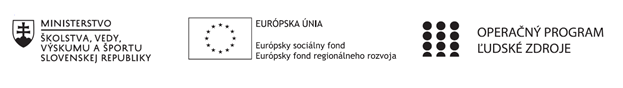 Štvrťročná správa o činnosti pedagogického zamestnanca pre štandardnú stupnicu jednotkových nákladov „hodinová sadzba učiteľa/učiteľov podľa kategórie škôl (ZŠ, SŠ) - počet hodín strávených vzdelávacími aktivitami („extra hodiny“)“Operačný programOP Ľudské zdroje Prioritná os1 Vzdelávanie PrijímateľStredná odborná škola techniky a služieb, Tovarnícka 1609, TopoľčanyNázov projektuZvýšenie kvality odborného vzdelávania a prípravy na Strednej odbornej škole techniky a služiebKód ITMS ŽoP 312011AGX9Meno a priezvisko pedagogického zamestnancaMgr. Renata VrankováDruh školy Stredná škola – SOŠ TaS, Tovarnícka 1609, TopoľčanyNázov a číslo rozpočtovej položky rozpočtu projektu4.6.1  Štandardná stupnica jednotkových nákladov ,,hodinová sadzba učiteľa SŠ – zvýšené hodiny strávené vzdelávacími aktivitami (extra hodiny)"Obdobie vykonávanej činnosti01.10.2020 – 31.12.2020Správa o činnosti:   Názov vzdelávacej aktivity – extra hodina :  EkochémiaPredmet sa vyučuje v triedach : II.C- kaderník a hostinský, hostinská                                                   III. C - kaderník a hostinský, hostinská        Cieľom aktivity je zlepšiť výsledky žiakov v oblasti prírodovednej gramotnosti, prostredníctvom uplatnenia extra hodín a realizáciou aktivít mimoškolskej činnosti a vzdelávania a kooperácie pedagogických a odborných zamestnancov.Pri vyučovaní tohto predmetu sa použili aktivizujúce, názorno - demonštratívne , aplikačné, problémové a praktické metódy vyučovania na získanie požadovaných zručností. Október – odučené témy predmetuTrieda : II.C                              Ekochémia                               Počet – 1 hodina      2.10. Chemické procesy v pôde – žiaci sa oboznámili s chemickými procesmi v pôde a faktormi, ktoré ich ovplyvňujú. (1 hodina)Trieda : III.C                              Ekochémia                               Počet – 2 hodiny6.10. Chemické procesy v pôde – žiaci sa oboznámili s chemickými procesmi v pôde a faktormi, ktoré ich ovplyvňujú. (1 hodina)7.10. Erózia pôdy - prezentácia, vysvetlenie vzťahov, pochopenie, že je to prirodzený proces, ktorý by mal byť v rovnováhe s tvorbou pôdy, je však narúšaný činnosťou človeka. (1 hodina)Od 12.10.2020 do 31.10. 2020 pozastavenie projektuNovember – odučené témy dištančnou formouTrieda : II.C                              Ekochémia                           Počet – 4  hodiny11.11. 2020  Erózia pôdy – prezentácia, vysvetlenie vzťahov, pochopenie, že je to prirodzený proces, ktorý by mal byť v rovnováhe s tvorbou pôdy, je však narúšaný činnosťou človeka. (1 hodina)13.11. 2020  Kolobeh látok a tok energie– prezentácia, názorná ukážka kolobehu látok, vysvetlenie vzťahov a aplikácia pri brainstormingu žiakov ako ho môžu ovplyvniť oni. (1 hodina)25.11. 2020  Cyklus uhlíka a kyslíka– prezentácia Cyklus uhlíka a kyslíka, pochopenie kolobehu, aplikácia pri vypĺňaní pracovného listu. (1 hodina)27.11. 2020  Cyklus dusíka– Online prezentácia, dopĺňanie pracovného listu a popísanie prirodzeného kolobeh dusíka v prostredí v prehľadných bodoch. (1 hodina)Trieda : III.C                              Ekochémia                           Počet – 3 hodiny3.11. 2020  Kolobeh látok a tok energie- prezentácia, pochopenie kolobehu látok pomocou pojmovej mapy, aplikácia pri brainstormingu žiakov ako ho môžu ovplyvniť oni. (1 hodina)4.11. 2020   Cyklus uhlíka a kyslíka- prezentácia Cyklus uhlíka a kyslíka, pochopenie kolobehu, aplikácia pri vypĺňaní pracovného listu. (1 hodina) 18.11. 2020   Cyklus dusíka- Online prezentácia, dopĺňanie pracovného listu a popísanie prirodzeného kolobeh dusíka v prostredí v prehľadných bodoch. (1 hodina)Zoznam extra hodín odučených dištančným vzdelávaním:3.11. 2020    – III.C ( online, edupage)                                        1 hodina4.11. 2020    – III.C  ( online)                                                      1 hodina11.11. 2020  – II.C   ( online, edupage)                                       1 hodina13.11. 2020  – II.C   ( online)                                                       1 hodina18.11. 2020   – III.C ( online, edupage)                                       1 hodina25.11. 2020   – II.C  ( online, edupage)	                               1 hodina27.11. 2020   – II.C  ( online, edupage)	                               1 hodinaPopis extra hodín odučených dištančnou formou mesiac november:Počas dištančnej formy som využívala počas hodiny dva spôsoby realizácie extra hodiny. Online prezentácia bola prevedená online cez program MS Teams. Následne cez program edupage   bola žiakom zadaná úloha, ktorú  počas hodiny vypracovali a poslali na edupage. Extra hodina pozostávala z prípravy materiálov, názornej ukážka a kontroly výstupov žiakov.3.11. 2020  - III.C téma Kolobeh látok a tok energie predvedený spôsobom prezentácie, pojmovej mapy, aplikácia pri brainstormingu žiakov, zadanie domácej úlohy a následným výstupom žiaka bolo vysvetlenie kolobehu látok a uvedenie príkladov ako ho môžu ovplyvniť oni. ( 1 hodina)4.11. 2020   - III.C téma Cyklus uhlíka a kyslíka, formou online hodiny predvedená prezentácia Cyklus uhlíka a kyslíka. Výstupom bolo online dopĺňanie doplňovačky a popísanie kolobehu uhlíka a kyslíka v prostredí v bodoch. ( 1 hodina) 11.11. 2020  – II.C téma Erózia pôdy, predvedená formou prezentácie cez online hodinu spôsob vypĺňania skladovej karty, cez edupage zadaná úloha  a výstupom bolo vypracovanie úloh o chemickom zložení, význame a erózii pôdy. ( 1 hodina)13.11. 2020  – II.C téma Kolobeh látok a tok energie, formou online hodiny predvedený spôsobom prezentácie, pojmovej mapy, aplikácia pri brainstormingu  žiakov ako ho môžu ovplyvniť oni. ( 1 hodina)18.11. 2020  –  III.C téma Cyklus dusíka, predvedený formou online prezentácie, dopĺňanie pracovného listu, cez edupage zadaná úloha  a výstupom bolo zaslanie prehľadného popisu prirodzeného kolobeh dusíka v prostredí alebo nákresom kolobehu. ( 1 hodina)25.11. 2020   – II.C   téma Cyklus uhlíka a kyslíka, formou online hodiny bola predvedená prezentácia Cyklus uhlíka a kyslíka a cez edupage zadaná úloha. Výstupom bolo vyplnenie pracovného listu a popísanie kolobehu uhlíka a kyslíka v prostredí v bodoch. ( 1 hodina)27.11. 2020   – II.C   téma Cyklus dusíka, predvedený formou online prezentácie, dopĺňanie pracovného listu, cez edupage zadaná úloha  a výstupom bolo zaslanie prehľadného popisu prirodzeného kolobeh dusíka v prostredí alebo nákresom kolobehu. ( 1 hodina)December – odučené témy predmetu dištančnou formouTrieda : II.C                              Ekochémia                           Počet – 2  hodiny9.12. 2020 Cyklus fosforu – Online prezentácia, pochopenie kolobehu, aplikácia pri vypĺňaní pracovného listu a popísanie prirodzeného kolobehu fosforu v prostredí v prehľadných bodoch. (1 hodina)11.12.2020 Cyklus síry – prezentácia, názorná ukážka kolobehu síry, vysvetlenie vzťahov, pochopenie, že je to prirodzený proces, ktorý by mal byť v rovnováhe, je však narúšaný činnosťou človeka. Atmosférické Uvedomenie si, že prítomnosť plynných zlúčenín síry, ktoré  vznikajú pri spaľovaní fosílnych palív v atmosfére, predstavuje značný ekologický problém. (1 hodina)Trieda : III.C                              Ekochémia                           Počet – 4 hodiny1.12. 2020 Cyklus fosforu – Online prezentácia, pochopenie kolobehu, aplikácia pri vypĺňaní pracovného listu a popísanie prirodzeného kolobeh fosforu v prostredí v prehľadných bodoch. (1 hodina)2.12.2020 Cyklus síry – prezentácia, názorná ukážka kolobehu síry, vysvetlenie vzťahov, pochopenie, že je to prirodzený proces, ktorý by mal byť v rovnováhe, je však narúšaný činnosťou človeka. Atmosférické Uvedomenie si, že prítomnosť plynných zlúčenín síry, ktoré  vznikajú pri spaľovaní fosílnych palív v atmosfére, predstavuje značný ekologický problém. (1 hodina)15.12. 2020  Zlúčeniny síry v životnom prostredí - Online prezentácia,  uvedenie zlúčenín síry v životnom prostredí, charakteristika jednotlivých zlúčeniny síry. (1 hodina)16.12. 2020 Biodegradácia a biotransformácia - Online prezentácia,  vysvetlenie pojmov biodegradácia a biotransformácia, oboznámenie žiakov s biologickými procesmi, ktoré majú schopnosť prirodzeným spôsobom rozkladať cudzorodé látky z prostredia. (1 hodina)Zoznam extra hodín odučených dištančným vzdelávaním:1.12. 2020    – III.C ( online, edupage)                                1 hodina2.12. 2020   –  III.C ( online, edupage)                                1 hodina9.12. 2020   –  II.C   ( online, edupage)                               1 hodina11.12. 2020  – II.C ( online, edupage)                                 1 hodina15.12. 2020   – III.C ( online, edupage)                               1 hodina16.12. 2020   – III.C ( online, edupage)                               1 hodinaPopis extra hodín odučených dištančnou formou mesiac december:Počas dištančnej formy som využívala počas hodiny dva spôsoby realizácie extra hodiny. Online prezentácia bola prevedená online cez program MS Teams. Následne cez program edupage   bola žiakom zadaná úloha, ktorú  počas hodiny vypracovali a poslali na edupage. Extra hodina pozostávala z prípravy materiálov, názornej ukážka a kontroly výstupov žiakov.1.12. 2020 – III.C  téma Cyklus fosforu predvedený formou online prezentácie, dopĺňanie pracovného listu, cez edupage zadaná úloha  a výstupom bolo zaslanie prehľadného popisu prirodzeného kolobeh dusíka v prostredí alebo nákresom cyklu. (1 hodina)2.12.2020 – III.C téma Cyklu síry, formou online hodiny bola predvedená prezentácia a cez edupage zadaná úloha. Výstupom bolo vyplnenie pracovného listu a popísanie kolobehu uhlíka a kyslíka v prostredí v prehľadných bodoch. (1 hodina)9.12. 2020 – II.C  téma Cyklus fosforu predvedený formou online prezentácie, dopĺňanie pracovného listu, cez edupage zadaná úloha  a výstupom bolo zaslanie prehľadného popisu prirodzeného kolobeh dusíka v prostredí alebo nákresom cyklu. (1 hodina) 11.12.2020 – II.C téma Cyklu síry, formou online hodiny bola predvedená prezentácia a cez edupage zadaná úloha. Výstupom bolo vyplnenie pracovného listu a popísanie kolobehu uhlíka a kyslíka v prostredí v prehľadných bodoch. (1 hodina)15.12. 2020  – III.C téma Zlúčeniny síry v životnom prostredí - formou online hodiny bola predvedená prezentácia a cez edupage zadaná úloha. Vo výstupe žiaci uviedli spôsob, ktorým sa jednotlivé zlúčeniny síry dostávajú do atmosféry a popísali ich nežiadúci účinok. (1 hodina) 16.12. 2020   – III.C téma Biodegradácia a biotransformácia – predvedený formou online prezentácie, dopĺňanie pracovného listu, cez edupage zadaná úloha  a výstupom bolo zaslanie popisu ako sa biotické systémy podieľajú na odstraňovaní cudzorodých látok z prostredia. (1 hodina)Spolu odučené hodiny za mesiac október, november, december :        II.C   - 7 hodín      III.C -  9 hodínVypracoval (meno, priezvisko, dátum)Mgr. Renata Vranková, 31.12.2020PodpisSchválil (meno, priezvisko, dátum)Mgr. Miloš Kováč, 31.12.2020Podpis